СОВЕТ ДЕПУТАТОВ муниципального образования Гавриловский сельсовет Саракташского района оренбургской областиЧЕТВЕРТЫЙ созывР Е Ш Е Н И ЕДвадцать восьмого внеочередного заседания Совета депутатовГавриловского сельсовета Саракташского района Оренбургской области четвертого созыва              06.07.2023                      с. Гавриловка                                      № 89Об утверждении порядка выдачи разрешенияна произведение перезахороненияНа основании статей 12 и 131 Конституции Российской Федерации, статьи 35 Федерального закона от 06.10.2003 N 131-ФЗ "Об общих принципах организации местного самоуправления в Российской Федерации", статьи 4.1 Закона Оренбургской области от 06.09.2004 N 1421/223-III-ОЗ «О погребении и похоронном деле на территории Оренбургской области», руководствуясь Уставом муниципального образования Гавриловский сельсовет Саракташского района Оренбургской областиСовет депутатов Гавриловского сельсоветаР Е Ш И Л :1. Утвердить порядок выдачи разрешения на произведение перезахоронения согласно приложению к настоящему решению.2. Настоящее решение вступает в силу после дня его официального опубликования и подлежит размещению на официальном сайте администрации муниципального образования Гавриловский сельсовет Саракташского района Оренбургской области в сети «интернет».3. Контроль за исполнением настоящего решения возложить на постоянную комиссию Совета депутатов сельсовета по мандатным вопросам, вопросам местного самоуправления, законности, правопорядка (Белоус А.В.).Глава муниципального образованияГавриловскийсельсовет                                                               Е.И. ВарламоваПриложение к решению Совета депутатовГавриловскогосельсовета Саракташского района   Оренбургской областиот  06.07.2023 № 89Порядоквыдачи разрешения на произведение перезахоронения1. Выдача разрешения на произведение перезахоронения осуществляется в случае несоблюдения волеизъявления умершего быть погребенным на том или ином месте, по тем или иным обычаям или традициям, рядом с теми или иными ранее умершими с учетом требований, установленных частью 2 статьи 7 Закона Оренбургской области от 06.09.2004 N 1421/223-III-ОЗ "О погребении и похоронном деле на территории Оренбургской области".2. Выдача разрешения на произведение перезахоронения осуществляется в связи с обращением супруга (супруги), близких родственников (детей, родителей, усыновленных, усыновителей, родных братьев и сестер, внуков, дедушек, бабушек), иных родственников либо законного представителя умершего, при этом учитывается очередность (степень родства), за исключением случаев, для которых законодательством Российской Федерации предусмотрен иной порядок.3. Для получения разрешения на произведение перезахоронения лица, указанные в пункте 2 настоящего порядка, обращаются в администрацию муниципального образования Гавриловский сельсовет Саракташского района Оренбургской области (далее – администрация сельсовета).4. При обращении заявителями предъявляются следующие документы:1) письменное заявление на выдачу разрешения на произведение перезахоронения;2) документ, удостоверяющий личность заявителя или его представителя;3) доверенность, в случае если документы предоставляются представителем заявителя;4) письменное согласие следующих родственников: супруга, детей, родителей (в случае отсутствия волеизъявления умершего).5) копия свидетельства о смерти;6) документ, подтверждающий степень родства с умершим;7) волеизъявление умершего на погребение;8) завещание (при наличии).5. По результатам рассмотрения заявления администрация сельсовета издает постановления администрации сельсовета о разрешении на произведение перезахоронения либо направляет заявителю отказ в выдаче разрешения на произведение перезахоронения за подписью главы администрации сельсовета с указанием причин отказа.6. Общий срок рассмотрения заявления и выдачи разрешения или отказа в выдаче разрешения на произведение перезахоронения составляет не более 30 дней.7. В выдаче разрешения на произведение перезахоронения отказывается в случаях:1) отсутствия документов, предусмотренных пунктом 4 настоящего порядка;2) подачи заявления неуполномоченным лицом;3) наличия возражений лиц, указанных в пункте 2 настоящего порядка;4) отсутствия на месте погребения, указанном умершим, свободного участка земли или могилы ранее умершего близкого родственника либо ранее умершего супруга.Основания для отказа в выдаче разрешения на перезахоронение являются исчерпывающими.8. Плата за выдачу разрешения на перезахоронение не взимается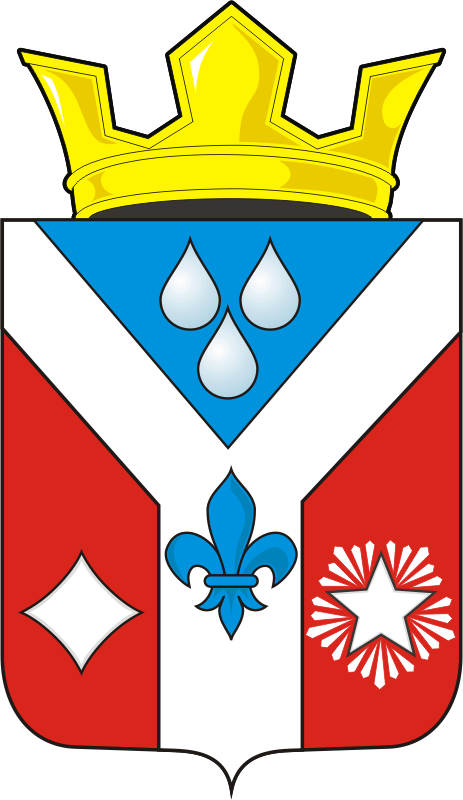 